※申込書にはもれなく正確に楷書でご記入ください。　　お申込日：　　　　　月　　　　　　日　『PACK EXPO International 2024 視察団』　ご参加申込書　『PACK EXPO International 2024 視察団』　ご参加申込書　『PACK EXPO International 2024 視察団』　ご参加申込書　『PACK EXPO International 2024 視察団』　ご参加申込書　『PACK EXPO International 2024 視察団』　ご参加申込書　『PACK EXPO International 2024 視察団』　ご参加申込書　『PACK EXPO International 2024 視察団』　ご参加申込書　『PACK EXPO International 2024 視察団』　ご参加申込書　『PACK EXPO International 2024 視察団』　ご参加申込書　『PACK EXPO International 2024 視察団』　ご参加申込書　『PACK EXPO International 2024 視察団』　ご参加申込書　『PACK EXPO International 2024 視察団』　ご参加申込書　『PACK EXPO International 2024 視察団』　ご参加申込書　『PACK EXPO International 2024 視察団』　ご参加申込書　『PACK EXPO International 2024 視察団』　ご参加申込書7/24(水)　締切氏名(漢字)姓　姓　姓　姓　名名名名□男性□女性□男性□女性国籍国籍国籍国籍□　日本国籍　　□　その他（　　　　　　　　）パスポートのローマ字姓/Surname姓/Surname姓/Surname姓/Surname名/Given Name名/Given Name名/Given Name名/Given Name名/Given Name名/Given Name生年月日生年月日西暦　　　　　　年　　　　　月　　　　日西暦　　　　　　年　　　　　月　　　　日西暦　　　　　　年　　　　　月　　　　日自宅住所〒　　　　　－　　　　　　　　　　　　　　　　　　　　　　　　　　　　　　　　　　　　　TEL：　　　　（　　　　　）　　　　　　　携帯：　　　　　（　　　　　）〒　　　　　－　　　　　　　　　　　　　　　　　　　　　　　　　　　　　　　　　　　　　TEL：　　　　（　　　　　）　　　　　　　携帯：　　　　　（　　　　　）〒　　　　　－　　　　　　　　　　　　　　　　　　　　　　　　　　　　　　　　　　　　　TEL：　　　　（　　　　　）　　　　　　　携帯：　　　　　（　　　　　）〒　　　　　－　　　　　　　　　　　　　　　　　　　　　　　　　　　　　　　　　　　　　TEL：　　　　（　　　　　）　　　　　　　携帯：　　　　　（　　　　　）〒　　　　　－　　　　　　　　　　　　　　　　　　　　　　　　　　　　　　　　　　　　　TEL：　　　　（　　　　　）　　　　　　　携帯：　　　　　（　　　　　）〒　　　　　－　　　　　　　　　　　　　　　　　　　　　　　　　　　　　　　　　　　　　TEL：　　　　（　　　　　）　　　　　　　携帯：　　　　　（　　　　　）〒　　　　　－　　　　　　　　　　　　　　　　　　　　　　　　　　　　　　　　　　　　　TEL：　　　　（　　　　　）　　　　　　　携帯：　　　　　（　　　　　）〒　　　　　－　　　　　　　　　　　　　　　　　　　　　　　　　　　　　　　　　　　　　TEL：　　　　（　　　　　）　　　　　　　携帯：　　　　　（　　　　　）〒　　　　　－　　　　　　　　　　　　　　　　　　　　　　　　　　　　　　　　　　　　　TEL：　　　　（　　　　　）　　　　　　　携帯：　　　　　（　　　　　）〒　　　　　－　　　　　　　　　　　　　　　　　　　　　　　　　　　　　　　　　　　　　TEL：　　　　（　　　　　）　　　　　　　携帯：　　　　　（　　　　　）〒　　　　　－　　　　　　　　　　　　　　　　　　　　　　　　　　　　　　　　　　　　　TEL：　　　　（　　　　　）　　　　　　　携帯：　　　　　（　　　　　）〒　　　　　－　　　　　　　　　　　　　　　　　　　　　　　　　　　　　　　　　　　　　TEL：　　　　（　　　　　）　　　　　　　携帯：　　　　　（　　　　　）〒　　　　　－　　　　　　　　　　　　　　　　　　　　　　　　　　　　　　　　　　　　　TEL：　　　　（　　　　　）　　　　　　　携帯：　　　　　（　　　　　）〒　　　　　－　　　　　　　　　　　　　　　　　　　　　　　　　　　　　　　　　　　　　TEL：　　　　（　　　　　）　　　　　　　携帯：　　　　　（　　　　　）〒　　　　　－　　　　　　　　　　　　　　　　　　　　　　　　　　　　　　　　　　　　　TEL：　　　　（　　　　　）　　　　　　　携帯：　　　　　（　　　　　）勤務先会社名会社名部課所名部課所名勤務先役職役職書類送付先書類送付先書類送付先書類送付先□勤務先　□ご自宅　□その他（　　　　　　　　　　　　）　　　　　　　　　　　　　　　　　　　　　　　　　　　　　□勤務先　□ご自宅　□その他（　　　　　　　　　　　　）　　　　　　　　　　　　　　　　　　　　　　　　　　　　　□勤務先　□ご自宅　□その他（　　　　　　　　　　　　）　　　　　　　　　　　　　　　　　　　　　　　　　　　　　□勤務先　□ご自宅　□その他（　　　　　　　　　　　　）　　　　　　　　　　　　　　　　　　　　　　　　　　　　　□勤務先　□ご自宅　□その他（　　　　　　　　　　　　）　　　　　　　　　　　　　　　　　　　　　　　　　　　　　□勤務先　□ご自宅　□その他（　　　　　　　　　　　　）　　　　　　　　　　　　　　　　　　　　　　　　　　　　　勤務先EメールEメール勤務先所在地所在地〒　　　　－　　　　　　　　　　　　　　　　　　　　　　　　　　　　　　　　　　TEL：　　　（　　　　　）　　　　　　携帯：　　　　（　　　　　）	　〒　　　　－　　　　　　　　　　　　　　　　　　　　　　　　　　　　　　　　　　TEL：　　　（　　　　　）　　　　　　携帯：　　　　（　　　　　）	　〒　　　　－　　　　　　　　　　　　　　　　　　　　　　　　　　　　　　　　　　TEL：　　　（　　　　　）　　　　　　携帯：　　　　（　　　　　）	　〒　　　　－　　　　　　　　　　　　　　　　　　　　　　　　　　　　　　　　　　TEL：　　　（　　　　　）　　　　　　携帯：　　　　（　　　　　）	　〒　　　　－　　　　　　　　　　　　　　　　　　　　　　　　　　　　　　　　　　TEL：　　　（　　　　　）　　　　　　携帯：　　　　（　　　　　）	　〒　　　　－　　　　　　　　　　　　　　　　　　　　　　　　　　　　　　　　　　TEL：　　　（　　　　　）　　　　　　携帯：　　　　（　　　　　）	　〒　　　　－　　　　　　　　　　　　　　　　　　　　　　　　　　　　　　　　　　TEL：　　　（　　　　　）　　　　　　携帯：　　　　（　　　　　）	　〒　　　　－　　　　　　　　　　　　　　　　　　　　　　　　　　　　　　　　　　TEL：　　　（　　　　　）　　　　　　携帯：　　　　（　　　　　）	　〒　　　　－　　　　　　　　　　　　　　　　　　　　　　　　　　　　　　　　　　TEL：　　　（　　　　　）　　　　　　携帯：　　　　（　　　　　）	　〒　　　　－　　　　　　　　　　　　　　　　　　　　　　　　　　　　　　　　　　TEL：　　　（　　　　　）　　　　　　携帯：　　　　（　　　　　）	　〒　　　　－　　　　　　　　　　　　　　　　　　　　　　　　　　　　　　　　　　TEL：　　　（　　　　　）　　　　　　携帯：　　　　（　　　　　）	　〒　　　　－　　　　　　　　　　　　　　　　　　　　　　　　　　　　　　　　　　TEL：　　　（　　　　　）　　　　　　携帯：　　　　（　　　　　）	　〒　　　　－　　　　　　　　　　　　　　　　　　　　　　　　　　　　　　　　　　TEL：　　　（　　　　　）　　　　　　携帯：　　　　（　　　　　）	　渡航中の国内連絡先渡航中の国内連絡先渡航中の国内連絡先氏名　(続柄:　　　　　) 氏名　(続柄:　　　　　) 氏名　(続柄:　　　　　) 氏名　(続柄:　　　　　) 住所:TEL:　　　　-　　　　　-　　　住所:TEL:　　　　-　　　　　-　　　住所:TEL:　　　　-　　　　　-　　　住所:TEL:　　　　-　　　　　-　　　住所:TEL:　　　　-　　　　　-　　　住所:TEL:　　　　-　　　　　-　　　住所:TEL:　　　　-　　　　　-　　　住所:TEL:　　　　-　　　　　-　　　住所:TEL:　　　　-　　　　　-　　　会員資格会員資格会員資格□（一社）日本包装機械工業会　　　　□（一社）中部包装食品機械工業会　　　　□左記以外□（一社）日本包装機械工業会　　　　□（一社）中部包装食品機械工業会　　　　□左記以外□（一社）日本包装機械工業会　　　　□（一社）中部包装食品機械工業会　　　　□左記以外□（一社）日本包装機械工業会　　　　□（一社）中部包装食品機械工業会　　　　□左記以外□（一社）日本包装機械工業会　　　　□（一社）中部包装食品機械工業会　　　　□左記以外□（一社）日本包装機械工業会　　　　□（一社）中部包装食品機械工業会　　　　□左記以外□（一社）日本包装機械工業会　　　　□（一社）中部包装食品機械工業会　　　　□左記以外□（一社）日本包装機械工業会　　　　□（一社）中部包装食品機械工業会　　　　□左記以外□（一社）日本包装機械工業会　　　　□（一社）中部包装食品機械工業会　　　　□左記以外□（一社）日本包装機械工業会　　　　□（一社）中部包装食品機械工業会　　　　□左記以外□（一社）日本包装機械工業会　　　　□（一社）中部包装食品機械工業会　　　　□左記以外□（一社）日本包装機械工業会　　　　□（一社）中部包装食品機械工業会　　　　□左記以外□（一社）日本包装機械工業会　　　　□（一社）中部包装食品機械工業会　　　　□左記以外【ESTA】　2024年3月2日以降も有効な米国ESTA（電子渡航認証）をお持ちですか？【ESTA】　2024年3月2日以降も有効な米国ESTA（電子渡航認証）をお持ちですか？【ESTA】　2024年3月2日以降も有効な米国ESTA（電子渡航認証）をお持ちですか？【ESTA】　2024年3月2日以降も有効な米国ESTA（電子渡航認証）をお持ちですか？【ESTA】　2024年3月2日以降も有効な米国ESTA（電子渡航認証）をお持ちですか？【ESTA】　2024年3月2日以降も有効な米国ESTA（電子渡航認証）をお持ちですか？【ESTA】　2024年3月2日以降も有効な米国ESTA（電子渡航認証）をお持ちですか？【ESTA】　2024年3月2日以降も有効な米国ESTA（電子渡航認証）をお持ちですか？【ESTA】　2024年3月2日以降も有効な米国ESTA（電子渡航認証）をお持ちですか？【ESTA】　2024年3月2日以降も有効な米国ESTA（電子渡航認証）をお持ちですか？【ESTA】　2024年3月2日以降も有効な米国ESTA（電子渡航認証）をお持ちですか？【ESTA】　2024年3月2日以降も有効な米国ESTA（電子渡航認証）をお持ちですか？【ESTA】　2024年3月2日以降も有効な米国ESTA（電子渡航認証）をお持ちですか？【ESTA】　2024年3月2日以降も有効な米国ESTA（電子渡航認証）をお持ちですか？【ESTA】　2024年3月2日以降も有効な米国ESTA（電子渡航認証）をお持ちですか？【ESTA】　2024年3月2日以降も有効な米国ESTA（電子渡航認証）をお持ちですか？持っている　⇒　有効期間満了日：　　　　　年　　　　月　　　　日　持っている　⇒　有効期間満了日：　　　　　年　　　　月　　　　日　持っている　⇒　有効期間満了日：　　　　　年　　　　月　　　　日　持っている　⇒　有効期間満了日：　　　　　年　　　　月　　　　日　持っている　⇒　有効期間満了日：　　　　　年　　　　月　　　　日　持っている　⇒　有効期間満了日：　　　　　年　　　　月　　　　日　持っている　⇒　有効期間満了日：　　　　　年　　　　月　　　　日　持っている　⇒　有効期間満了日：　　　　　年　　　　月　　　　日　持っている　⇒　有効期間満了日：　　　　　年　　　　月　　　　日　持っている　⇒　有効期間満了日：　　　　　年　　　　月　　　　日　持っている　⇒　有効期間満了日：　　　　　年　　　　月　　　　日　持っている　⇒　有効期間満了日：　　　　　年　　　　月　　　　日　持っている　⇒　有効期間満了日：　　　　　年　　　　月　　　　日　持っている　⇒　有効期間満了日：　　　　　年　　　　月　　　　日　持っている　⇒　有効期間満了日：　　　　　年　　　　月　　　　日　持っている　⇒　有効期間満了日：　　　　　年　　　　月　　　　日　持っていない⇒　□自身で取得する。□東武トップツアーズ㈱へ依頼をする　（ESTA取得代行費用5,500円＋実費3,300円）がかかります）持っていない⇒　□自身で取得する。□東武トップツアーズ㈱へ依頼をする　（ESTA取得代行費用5,500円＋実費3,300円）がかかります）持っていない⇒　□自身で取得する。□東武トップツアーズ㈱へ依頼をする　（ESTA取得代行費用5,500円＋実費3,300円）がかかります）持っていない⇒　□自身で取得する。□東武トップツアーズ㈱へ依頼をする　（ESTA取得代行費用5,500円＋実費3,300円）がかかります）持っていない⇒　□自身で取得する。□東武トップツアーズ㈱へ依頼をする　（ESTA取得代行費用5,500円＋実費3,300円）がかかります）持っていない⇒　□自身で取得する。□東武トップツアーズ㈱へ依頼をする　（ESTA取得代行費用5,500円＋実費3,300円）がかかります）持っていない⇒　□自身で取得する。□東武トップツアーズ㈱へ依頼をする　（ESTA取得代行費用5,500円＋実費3,300円）がかかります）持っていない⇒　□自身で取得する。□東武トップツアーズ㈱へ依頼をする　（ESTA取得代行費用5,500円＋実費3,300円）がかかります）持っていない⇒　□自身で取得する。□東武トップツアーズ㈱へ依頼をする　（ESTA取得代行費用5,500円＋実費3,300円）がかかります）持っていない⇒　□自身で取得する。□東武トップツアーズ㈱へ依頼をする　（ESTA取得代行費用5,500円＋実費3,300円）がかかります）持っていない⇒　□自身で取得する。□東武トップツアーズ㈱へ依頼をする　（ESTA取得代行費用5,500円＋実費3,300円）がかかります）持っていない⇒　□自身で取得する。□東武トップツアーズ㈱へ依頼をする　（ESTA取得代行費用5,500円＋実費3,300円）がかかります）持っていない⇒　□自身で取得する。□東武トップツアーズ㈱へ依頼をする　（ESTA取得代行費用5,500円＋実費3,300円）がかかります）持っていない⇒　□自身で取得する。□東武トップツアーズ㈱へ依頼をする　（ESTA取得代行費用5,500円＋実費3,300円）がかかります）持っていない⇒　□自身で取得する。□東武トップツアーズ㈱へ依頼をする　（ESTA取得代行費用5,500円＋実費3,300円）がかかります）持っていない⇒　□自身で取得する。□東武トップツアーズ㈱へ依頼をする　（ESTA取得代行費用5,500円＋実費3,300円）がかかります）お部屋についてお部屋について□1人部屋利用(ダブル又はツインのシングルユース)　□2名1室利用(ツイン)同室希望者　　　　　　　　　　　　　　様□1人部屋利用(ダブル又はツインのシングルユース)　□2名1室利用(ツイン)同室希望者　　　　　　　　　　　　　　様□1人部屋利用(ダブル又はツインのシングルユース)　□2名1室利用(ツイン)同室希望者　　　　　　　　　　　　　　様□1人部屋利用(ダブル又はツインのシングルユース)　□2名1室利用(ツイン)同室希望者　　　　　　　　　　　　　　様□1人部屋利用(ダブル又はツインのシングルユース)　□2名1室利用(ツイン)同室希望者　　　　　　　　　　　　　　様□1人部屋利用(ダブル又はツインのシングルユース)　□2名1室利用(ツイン)同室希望者　　　　　　　　　　　　　　様□1人部屋利用(ダブル又はツインのシングルユース)　□2名1室利用(ツイン)同室希望者　　　　　　　　　　　　　　様□1人部屋利用(ダブル又はツインのシングルユース)　□2名1室利用(ツイン)同室希望者　　　　　　　　　　　　　　様□1人部屋利用(ダブル又はツインのシングルユース)　□2名1室利用(ツイン)同室希望者　　　　　　　　　　　　　　様□1人部屋利用(ダブル又はツインのシングルユース)　□2名1室利用(ツイン)同室希望者　　　　　　　　　　　　　　様□1人部屋利用(ダブル又はツインのシングルユース)　□2名1室利用(ツイン)同室希望者　　　　　　　　　　　　　　様□1人部屋利用(ダブル又はツインのシングルユース)　□2名1室利用(ツイン)同室希望者　　　　　　　　　　　　　　様□1人部屋利用(ダブル又はツインのシングルユース)　□2名1室利用(ツイン)同室希望者　　　　　　　　　　　　　　様□1人部屋利用(ダブル又はツインのシングルユース)　□2名1室利用(ツイン)同室希望者　　　　　　　　　　　　　　様海外旅行保険　　　　　（資料請求）海外旅行保険　　　　　（資料請求）□希望しない　□希望する※後日パンフレット等をお送り致します。□希望しない　□希望する※後日パンフレット等をお送り致します。□希望しない　□希望する※後日パンフレット等をお送り致します。□希望しない　□希望する※後日パンフレット等をお送り致します。□希望しない　□希望する※後日パンフレット等をお送り致します。□希望しない　□希望する※後日パンフレット等をお送り致します。□希望しない　□希望する※後日パンフレット等をお送り致します。□希望しない　□希望する※後日パンフレット等をお送り致します。□希望しない　□希望する※後日パンフレット等をお送り致します。□希望しない　□希望する※後日パンフレット等をお送り致します。□希望しない　□希望する※後日パンフレット等をお送り致します。□希望しない　□希望する※後日パンフレット等をお送り致します。□希望しない　□希望する※後日パンフレット等をお送り致します。□希望しない　□希望する※後日パンフレット等をお送り致します。ビジネスクラアップグレード希望の方はチェックをお願いいたします。ビジネスクラアップグレード希望の方はチェックをお願いいたします。ビジネスクラアップグレード希望の方はチェックをお願いいたします。ビジネスクラアップグレード希望の方はチェックをお願いいたします。□希望する□希望する□希望する□希望する国内線追加希望の方はチェックをお願いします。国内線追加希望の方はチェックをお願いします。国内線追加希望の方はチェックをお願いします。国内線追加希望の方はチェックをお願いします。国内線追加希望の方はチェックをお願いします。国内線追加希望の方はチェックをお願いします。□希望する□希望するパスポート（帰国時まで有効なIC旅券が必要　※入国時90日以上が望ましい）パスポート（帰国時まで有効なIC旅券が必要　※入国時90日以上が望ましい）パスポート（帰国時まで有効なIC旅券が必要　※入国時90日以上が望ましい）パスポート（帰国時まで有効なIC旅券が必要　※入国時90日以上が望ましい）パスポート（帰国時まで有効なIC旅券が必要　※入国時90日以上が望ましい）パスポート（帰国時まで有効なIC旅券が必要　※入国時90日以上が望ましい）パスポート（帰国時まで有効なIC旅券が必要　※入国時90日以上が望ましい）パスポート（帰国時まで有効なIC旅券が必要　※入国時90日以上が望ましい）パスポート（帰国時まで有効なIC旅券が必要　※入国時90日以上が望ましい）パスポート（帰国時まで有効なIC旅券が必要　※入国時90日以上が望ましい）パスポート（帰国時まで有効なIC旅券が必要　※入国時90日以上が望ましい）パスポート（帰国時まで有効なIC旅券が必要　※入国時90日以上が望ましい）パスポート（帰国時まで有効なIC旅券が必要　※入国時90日以上が望ましい）パスポート（帰国時まで有効なIC旅券が必要　※入国時90日以上が望ましい）パスポート（帰国時まで有効なIC旅券が必要　※入国時90日以上が望ましい）パスポート（帰国時まで有効なIC旅券が必要　※入国時90日以上が望ましい）　持っていない、または申請中⇒　取得日:　　　　月　　　　　日　　　受領次第、パスポートコピーをお送りください。　持っていない、または申請中⇒　取得日:　　　　月　　　　　日　　　受領次第、パスポートコピーをお送りください。　持っていない、または申請中⇒　取得日:　　　　月　　　　　日　　　受領次第、パスポートコピーをお送りください。　持っていない、または申請中⇒　取得日:　　　　月　　　　　日　　　受領次第、パスポートコピーをお送りください。　持っていない、または申請中⇒　取得日:　　　　月　　　　　日　　　受領次第、パスポートコピーをお送りください。　持っていない、または申請中⇒　取得日:　　　　月　　　　　日　　　受領次第、パスポートコピーをお送りください。　持っていない、または申請中⇒　取得日:　　　　月　　　　　日　　　受領次第、パスポートコピーをお送りください。　持っていない、または申請中⇒　取得日:　　　　月　　　　　日　　　受領次第、パスポートコピーをお送りください。　持っていない、または申請中⇒　取得日:　　　　月　　　　　日　　　受領次第、パスポートコピーをお送りください。　持っていない、または申請中⇒　取得日:　　　　月　　　　　日　　　受領次第、パスポートコピーをお送りください。　持っていない、または申請中⇒　取得日:　　　　月　　　　　日　　　受領次第、パスポートコピーをお送りください。　持っていない、または申請中⇒　取得日:　　　　月　　　　　日　　　受領次第、パスポートコピーをお送りください。　持っていない、または申請中⇒　取得日:　　　　月　　　　　日　　　受領次第、パスポートコピーをお送りください。　持っていない、または申請中⇒　取得日:　　　　月　　　　　日　　　受領次第、パスポートコピーをお送りください。　持っていない、または申請中⇒　取得日:　　　　月　　　　　日　　　受領次第、パスポートコピーをお送りください。　持っていない、または申請中⇒　取得日:　　　　月　　　　　日　　　受領次第、パスポートコピーをお送りください。持っている⇒　パスポート（旅券）の顔写真と署名のあるページの写真（PDFまたはjpeg）を申込書と合わせて送付ください。また追記がある方は追記のページもお送りください。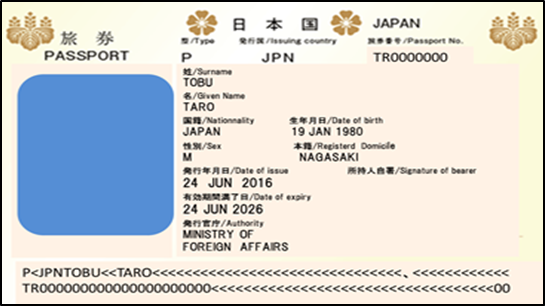 枠内の文字も見えるように写真の提出をお願いいたします。持っている⇒　パスポート（旅券）の顔写真と署名のあるページの写真（PDFまたはjpeg）を申込書と合わせて送付ください。また追記がある方は追記のページもお送りください。枠内の文字も見えるように写真の提出をお願いいたします。持っている⇒　パスポート（旅券）の顔写真と署名のあるページの写真（PDFまたはjpeg）を申込書と合わせて送付ください。また追記がある方は追記のページもお送りください。枠内の文字も見えるように写真の提出をお願いいたします。持っている⇒　パスポート（旅券）の顔写真と署名のあるページの写真（PDFまたはjpeg）を申込書と合わせて送付ください。また追記がある方は追記のページもお送りください。枠内の文字も見えるように写真の提出をお願いいたします。持っている⇒　パスポート（旅券）の顔写真と署名のあるページの写真（PDFまたはjpeg）を申込書と合わせて送付ください。また追記がある方は追記のページもお送りください。枠内の文字も見えるように写真の提出をお願いいたします。持っている⇒　パスポート（旅券）の顔写真と署名のあるページの写真（PDFまたはjpeg）を申込書と合わせて送付ください。また追記がある方は追記のページもお送りください。枠内の文字も見えるように写真の提出をお願いいたします。持っている⇒　パスポート（旅券）の顔写真と署名のあるページの写真（PDFまたはjpeg）を申込書と合わせて送付ください。また追記がある方は追記のページもお送りください。枠内の文字も見えるように写真の提出をお願いいたします。持っている⇒　パスポート（旅券）の顔写真と署名のあるページの写真（PDFまたはjpeg）を申込書と合わせて送付ください。また追記がある方は追記のページもお送りください。枠内の文字も見えるように写真の提出をお願いいたします。持っている⇒　パスポート（旅券）の顔写真と署名のあるページの写真（PDFまたはjpeg）を申込書と合わせて送付ください。また追記がある方は追記のページもお送りください。枠内の文字も見えるように写真の提出をお願いいたします。持っている⇒　パスポート（旅券）の顔写真と署名のあるページの写真（PDFまたはjpeg）を申込書と合わせて送付ください。また追記がある方は追記のページもお送りください。枠内の文字も見えるように写真の提出をお願いいたします。持っている⇒　パスポート（旅券）の顔写真と署名のあるページの写真（PDFまたはjpeg）を申込書と合わせて送付ください。また追記がある方は追記のページもお送りください。枠内の文字も見えるように写真の提出をお願いいたします。持っている⇒　パスポート（旅券）の顔写真と署名のあるページの写真（PDFまたはjpeg）を申込書と合わせて送付ください。また追記がある方は追記のページもお送りください。枠内の文字も見えるように写真の提出をお願いいたします。持っている⇒　パスポート（旅券）の顔写真と署名のあるページの写真（PDFまたはjpeg）を申込書と合わせて送付ください。また追記がある方は追記のページもお送りください。枠内の文字も見えるように写真の提出をお願いいたします。持っている⇒　パスポート（旅券）の顔写真と署名のあるページの写真（PDFまたはjpeg）を申込書と合わせて送付ください。また追記がある方は追記のページもお送りください。枠内の文字も見えるように写真の提出をお願いいたします。持っている⇒　パスポート（旅券）の顔写真と署名のあるページの写真（PDFまたはjpeg）を申込書と合わせて送付ください。また追記がある方は追記のページもお送りください。枠内の文字も見えるように写真の提出をお願いいたします。持っている⇒　パスポート（旅券）の顔写真と署名のあるページの写真（PDFまたはjpeg）を申込書と合わせて送付ください。また追記がある方は追記のページもお送りください。枠内の文字も見えるように写真の提出をお願いいたします。